СОВЕТ  ДЕПУТАТОВ ДОБРИНСКОГО МУНИЦИПАЛЬНОГО РАЙОНАЛипецкой области38-я сессия VI-го созываРЕШЕНИЕ28.03.2019г.                                 п.Добринка	                                   №272-рсО передаче осуществления части полномочий органов местного самоуправления Добринского муниципального района органам местного самоуправления поселенийРассмотрев обращение главы Добринского муниципального района о передаче с 01.04.2019 года сроком на девять месяцев осуществления отдельных полномочий органов местного самоуправления Добринского муниципального района органам местного самоуправления поселений,   руководствуясь частью 4 статьи 15 Федерального закона от 06.10.2003  №131-ФЗ  «Об общих принципах организации местного самоуправления в Российской Федерации», ст.9 и ст.27 Устава Добринского муниципального района, учитывая решение постоянной комиссии по правовым вопросам, местному самоуправлению и работе с депутатами, Совет депутатов Добринского муниципального районаРЕШИЛ:1.Дать согласие на передачу Добринским муниципальным районом сельским поселениям Добринского муниципального района осуществления с 01 апреля по 31 декабря 2019 года следующих полномочий:   	 -в части погашения кредиторской задолженности прошлых лет по ремонту автомобильных дорог общего пользования местного значения Добринского муниципального района.2.Предоставить право главе Добринского муниципального района заключить, в соответствии с действующим законодательством, дополнительные соглашения от имени органов местного самоуправления Добринского муниципального района с органами местного самоуправления сельских поселений о передаче им осуществления вышеуказанных полномочий района.3.Настоящее решение подлежит опубликованию в районной газете «Добринские вести» и вступает в силу с 01 апреля 2019 года.  Председатель Совета депутатовДобринского муниципального района 	         	                          М.Б.Денисов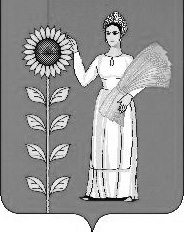 